Please enter your survey code: _____Coastal communities are facing ongoing threats from coastal hazards, such as storms and flooding. These hazards have many effects, including flooded or damaged homes and buildings, erosion, and loss of beaches, dunes, and coastal wetlands. Hurricane Sandy is a recent example. Scientists expect these threats to continue in the future.There are many ways that coastal communities can respond to the risks of coastal storms and flooding, but all of these involve tradeoffs. This survey asks for your opinion about these tradeoffs. The goal of the survey is to identify the type of policies that would be supported by you and others in your region. Your answers will be compiled with those of other respondents and sent to local officials to help them decide how to best protect your community.This research study is being conducted by _____ on behalf of the National Oceanic and Atmospheric Administration (NOAA). Your participation is voluntary and you may stop at any time. The survey will take approximately 20 minutes to complete. You will not be individually identified and your responses will be used for statistical purposes only. If you have questions about your rights as a participant in this survey, or are dissatisfied at any time with any aspect of the survey, you may contact _____.RISKS AND ADAPTATIONPlease indicate how strongly you agree or disagree that the following are major problems facing your community.[scale: strongly disagree, disagree, neither, agree, strongly agree]Coastal storms Coastal flooding Riverine flooding Shoreline erosion Please indicate whether you think the following will increase or decrease in the next 10 years.[scale: decrease, stay about the same, increase, unsure]Coastal storms Coastal floodingRiverine floodingShoreline erosionDo you own or rent property on a shoreline?YesNoHas your home or property suffered damage from the following in the past five years?[scale: yes, no, unsure]Coastal stormsCoastal flooding Riverine floodingShoreline erosion[IF 3=TRUE] Have any of the following been done on your home or property in the past five years?[scale: yes, no]Install shoreline walls or riprap (rocky material placed along a shoreline)Plant, restore, or preserve the natural shorelinePut all or part of your property into a conservation easementImprove drainage (e.g., drainage ditches/pipes)Raise all or part of your houseInstall wet floodproofing (e.g., flood vents)Install sump pumps[IF 3=TRUE] How likely are you to do any of the following on your home or property in the next 10 years?[scale: not at all, slightly, moderately, very, extremely] Install shoreline walls or riprap (rocky material placed along a shoreline)Plant, restore, or preserve natural shorelinePut all or part of your property into a conservation easementImprove drainage (e.g., drainage ditches/pipes)Raise all or part of your houseInstall wet floodproofing (e.g., flood vents)Install sump pumpsMove away[IF 3=TRUE] To what degree would the following factors make you more likely to install shoreline walls or riprap on your home or property?[scale: no effect, minor effect, moderate effect, major effect]Effectiveness at reducing coastal flooding damageEffectiveness at reducing shoreline erosion damageMy or my family’s attachment to the propertyMunicipal or state regulations and ordinancesIf my neighbors have installed shoreline walls or riprapThe way shoreline walls or riprap lookCost of installing shoreline walls or riprap[IF 3=TRUE] To what degree would the following factors make you more likely to plant, restore, or preserve the natural shoreline on your home or property?[scale: no effect, minor effect, moderate effect, major effect]Effectiveness at reducing coastal flooding damageEffectiveness at reducing shoreline erosion damageMy or my family’s attachment to the propertyMunicipal or state regulations and ordinancesIf my neighbors have planted, restored, or preserved the natural shorelineThe way the natural shoreline looksCost of planting, restoring, or preserving the natural shorelineBuffer lands are naturally vegetated areas surrounding water bodies. The following is a list of potential policies or ordinances that could be implemented to better manage buffer lands in New Hampshire. How supportive would you be of each potential policy or ordinance?[scale: strongly opposed, opposed, neither, supportive, strongly supportive]Limit fertilizer and pesticide use within buffer landsRestrict new development within buffer lands (development setback)Restrict the cutting or removal of natural vegetation within buffer landsPurchase buffer lands for conservation by public or private organizations Reduce property taxes on privately owned buffer landsHow often do you use the following methods to get information on local environmental issues?[scale: never, rarely, sometimes, often, always]Newspapers, other print publicationsTVWebsites/apps for news outletsSocial mediaDirectly from people (e.g., friends, family, neighbors)Community bulletin boardAn organized educational workshop or meetingHow credible do you consider these informational sources on local environmental issues?[scale: not at all, slightly, moderately, very, extremely] Local governmentState governmentFederal governmentNon-profit organizationsAcademic institutionsWHAT IS MOST IMPORTANT TO YOU?This and the following section refer to coastal New Hampshire, which is defined by the seventeen coastal zone communities shown in the map below. Regardless of how familiar you are with coastal New Hampshire, your opinions are important to us.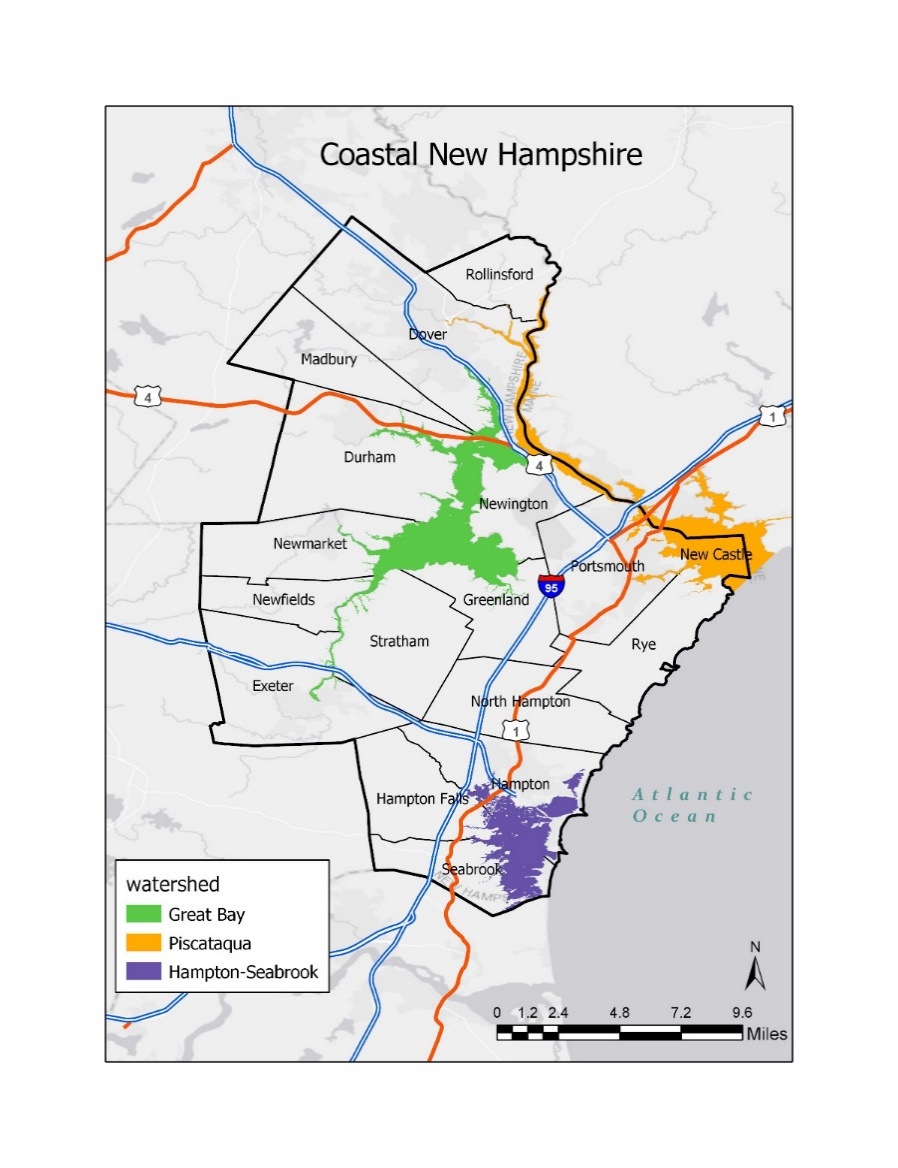 Are you a seasonal or year-round resident of coastal New Hampshire?Seasonal resident (I live in coastal New Hampshire only part of the year)Year-round resident (I live in coastal New Hampshire all year)Neither (I do not live in coastal New Hampshire during any part of the year)[IF #12.c = TRUE] Have you ever visited coastal New Hampshire?YesNo [IF 12.a = TRUE OR 12.b = TRUE OR 13 = TRUE] Please state your level of agreement or disagreement with the following statements about coastal New Hampshire.[scale: strongly disagree, disagree, neither, agree, strongly agree]I feel coastal New Hampshire is a part of meI identify strongly with coastal New HampshireCoastal New Hampshire means a lot to meCoastal New Hampshire is the best place for the activities I like to doNo other place can compare to coastal New HampshireI enjoy activities in coastal New Hampshire more than in any other placeCoastal New Hampshire contributes to the character of my communityMy community’s history is strongly tied to coastal New HampshireCoastal New Hampshire helped put my community on the mapI feel a strong sense of community in coastal New HampshireI feel connected to the other people who live in coastal New HampshireI would feel less attached to coastal New Hampshire if the native plants and animals that live here disappearedI learn a lot about myself when spending time in the natural environment in coastal New HampshireIt is important to protect the natural environment in coastal New HampshireCOMPARING MANAGEMENT OPTIONSThere are many different ways to manage estuarine and coastal shorelines in coastal New Hampshire. The most common approaches used by coastal communities are (1) hard defenses or armoring and (2) soft or natural defenses.Hard defenses include the use of coastal armoring such as seawalls and bulkheads to hold back the sea. Roads and bridges can be raised to prevent flooding. Buildings can be retrofit, for example by raising them on pilings.Advantages: Compared to other approaches, hard defenses often provide the most effective protection for homes, facilities and transportation.Disadvantages: Hard defenses can be costly to build and maintain. Extreme floods can breach these defenses. While hard defenses can sometimes be used to maintain beaches, wetlands and other natural areas, they can also cause natural areas to be lost.How can hard defenses cause the loss of natural areas? As waters rise, natural areas can be squeezed between the water and hard defenses. Hard defenses can also deflect wave energy onto other natural or developed areas. So natural areas can be flooded or washed away.Soft defenses include beaches, dunes, wetlands and other natural areas that have the ability to absorb and slow floodwaters. Increasing soft defenses requires preservation and restoration of natural areas. It can also require restrictions on coastal development.Advantages: Soft defenses can provide effective protection for homes, facilities and transportation. They also preserve beaches, wetlands and other natural areas as habitat and public amenities.Disadvantages: Compared to hard defenses, soft defenses often provide less effective protection for homes, facilities and transportation. Some flooding can still occur in severe storms.When considering options to manage coastal New Hampshire shorelines, how important to you are each of the following?[scale: not at all, slightly, moderately, very, extremely]Private homes and property are protectedGovernment respects the right of private landowners to use and develop their landRecreational areas such as beaches and parks are protectedNatural areas and habitat are protectedThe natural character of the waterfront is maintainedTaxes and fees paid by my household do not increaseFacilities such as police stations and schools are protectedRoads and transportation facilities are protectedLoss of human life is avoidedPublic services, such as electricity, water, and telephone, are protectedFlood insurance rates paid by homeowners do not increaseThis rest of this section will ask you to indicate your level of support or opposition to six different management policies. The technical details of each policy (for example, how/where to build a particular seawall or restore wetlands) would be determined by experts. Questions will look similar to the example below:How supportive would you be of this proposed policy?Please review each policy carefully. The results of this survey will be given to policy makers in coastal New Hampshire to help determine future actions.How supportive would you be of this proposed policy?How supportive would you be of this proposed policy?How supportive would you be of this proposed policy?How supportive would you be of this proposed policy?How supportive would you be of this proposed policy?How supportive would you be of this proposed policy?Please indicate how strongly you agree or disagree with the following statements.[scale: strongly disagree, disagree, neither, agree, strongly agree]The survey provided enough information for me to make informed choicesI feel confident about my answersIt is important to manage estuarine and coastal lands in coastal New Hampshire, no matter how high the costs.I am against any more regulations and government spending.My household should not have to pay any amount to manage estuarine and coastal lands in coastal New Hampshire.My support levels would be the same if this were a public vote or referendum[IF #16 >=6 or C OR #17 >=6 or C OR #18 >=6 or C OR #19>=6 OR #20>=6 OR #21>=6] Thinking about the proposed policies you were supportive of, please indicate how strongly you agree or disagree with the following statements.[scale: strongly disagree, disagree, neither, agree, strongly agree]I was supportive of policies that I thought would improve the environment closer to my home.I was supportive of policies more for future generations than for myself.[IF 12c = TRUE] I was supportive of policies because I may visit coastal New Hampshire in the next few years.I was supportive of policies because I believe it is our responsibility to preserve wildlife and habitat in coastal New Hampshire.I was supportive of policies so others could enjoy coastal New Hampshire, rather than for myself.MAKING SURE EVERYONE IS REPRESENTEDThis is the final section of the survey. The following questions ensure that all groups are fairly represented. All answers are confidential.What is your sex?MaleFemaleIn what year were you born? __________Are you Hispanic or Latino?YesNoWhat is your race? (select all that apply)White/CaucasianBlack/African AmericanAsianNative Hawaiian/other Pacific IslanderAmerican Indian/Alaskan NativeOther, please specify ______What is the highest level of education you have completed?Less than 9th grade9th to 12th grade, no diplomaHigh school graduate (includes equivalency)Some college, no degreeAssociate's degreeBachelor's degreeGraduate or professional degreeAre you currently employed?YesNoWhat was your annual household income in 2019?Less than $10,000$10,000 to $19,999$20,000 to $29,999$30,000 to $39,999$40,000 to $49,999$50,000 to $59,999$60,000 to $74,999$75,000 to $99,999$100,000 to $149,999$150,000 to $199,999$200,000 or moreHow long have you been a resident of your current county or town? __________ yearsDo you own or rent your main home?OwnRentUnsureHow many people, including yourself, live in your household? __________How many of these people are at least 18 years old? __________Please use the space below for additional comments.The proposed policy would...The proposed policy would...Increasethe amount of wetlands covered by vegetationMaintainthe amount of beach covered by sand dunesMaintainthe amount of shoreline shielded by seawalls and coastal armoringDecreasethe number of homes protected from flooding during a stormIncreasethe rate of shoreline erosionThe funds to implement this policy would come from ONLY residents of coastal New HampshireThe funds to implement this policy would come from ONLY residents of coastal New Hampshire123456789Strongly opposedStrongly supportiveThe proposed policy would...The proposed policy would...Increasethe amount of wetlands covered by vegetationMaintainthe amount of beach covered by sand dunesMaintainthe amount of shoreline shielded by seawalls and coastal armoringDecreasethe number of homes protected from flooding during a stormIncreasethe rate of shoreline erosionThe funds to implement this policy would come from ONLY residents of coastal New HampshireThe funds to implement this policy would come from ONLY residents of coastal New Hampshire123456789Strongly opposedStrongly supportiveThe proposed policy would...The proposed policy would...Decreasethe amount of wetlands covered by vegetationIncreasethe amount of beach covered by sand dunesMaintainthe amount of shoreline shielded by seawalls and coastal armoringIncreasethe number of homes protected from flooding during a stormMaintainthe rate of shoreline erosionThe funds to implement this policy would come from ONLY residents of coastal New HampshireThe funds to implement this policy would come from ONLY residents of coastal New Hampshire123456789Strongly opposedStrongly supportiveThe proposed policy would...The proposed policy would...Maintainthe amount of wetlands covered by vegetationIncreasethe amount of beach covered by sand dunesDecreasethe amount of shoreline shielded by seawalls and coastal armoringMaintainthe number of homes protected from flooding during a stormIncreasethe rate of shoreline erosionThe funds to implement this policy would come from ONLY residents of coastal New HampshireThe funds to implement this policy would come from ONLY residents of coastal New Hampshire123456789Strongly opposedStrongly supportiveThe proposed policy would...The proposed policy would...Maintainthe amount of wetlands covered by vegetationMaintainthe amount of beach covered by sand dunesIncreasethe amount of shoreline shielded by seawalls and coastal armoringIncreasethe number of homes protected from flooding during a stormDecreasethe rate of shoreline erosionThe funds to implement this policy would come from ONLY residents of coastal New HampshireThe funds to implement this policy would come from ONLY residents of coastal New Hampshire123456789Strongly opposedStrongly supportiveThe proposed policy would...The proposed policy would...Increasethe amount of wetlands covered by vegetationDecreasethe amount of beach covered by sand dunesIncreasethe amount of shoreline shielded by seawalls and coastal armoringMaintainthe number of homes protected from flooding during a stormMaintainthe rate of shoreline erosionThe funds to implement this policy would come from ONLY residents of coastal New HampshireThe funds to implement this policy would come from ONLY residents of coastal New Hampshire123456789Strongly opposedStrongly supportiveThe proposed policy would...The proposed policy would...Decreasethe amount of wetlands covered by vegetationDecreasethe amount of beach covered by sand dunesDecreasethe amount of shoreline shielded by seawalls and coastal armoringDecreasethe number of homes protected from flooding during a stormDecreasethe rate of shoreline erosionThe funds to implement this policy would come from ONLY residents of coastal New HampshireThe funds to implement this policy would come from ONLY residents of coastal New Hampshire123456789Strongly opposedStrongly supportive